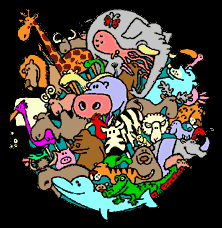 Do úľa nosia potravu:  včelia kráľovná  trúdy  robotniceBažant je:  poľovný vták  kŕmivý vták  sťahovavý vtákLastovička sa živí:  len semenami  len hmyzom  hmyzom a semenamiKôpky zeme vyryté krtkom sa volajú:  krpače  krtince  krtkovinySrnec lesný patrí medzi:  poľovnú zver  domáce živočíchy  chránené živočíchyKrt podzemný je:  bylinožravý živočích  mäsožravý živočích  hmyzožravý živočíchLarva mlynárika kapustového sa volá:  kukla  húsenica  pandravaKačica divá dobre:  pláva a behá  pláva a lieta  lieta a beháBažant a kačica divá sú:  nekŕmivé vtáky  kŕmivé vtáky  mäsožravé vtákyMačka domáca vyhľadáva korisť:  len cez deň  iba v noci  za súmraku a v noci